რაჭა ჰესის 0,4 კვ ელექტრული წრედების რეაბილიტაცია(მითითებები სამუშაოების მოცულობების და რაოდენობის შესახებ)რაჭა ჰესის 0,4 კვ ელექტრული წრედების რეაბილიტაციისათვის, რაჭა ჰესზე გვესაჭიროება შემდეგი სამუშაოების ჩატარება. სამუშაოების წარმოება უნდა განხორციელდეს უშუალოდ ჰესზე. ხოლო ქვემოთ მოცემული სამუშაოების მოცულობები და დაზიანების ხარისხი უნდა შემოწმდეს ადგილზე, წინასწარი დათვალიერების შემდგომ.მინაერთი N15: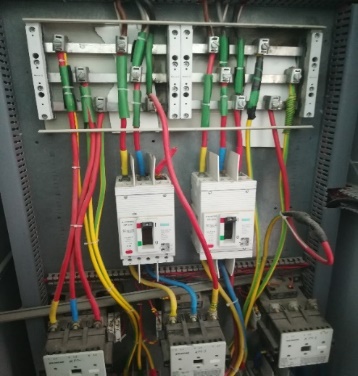 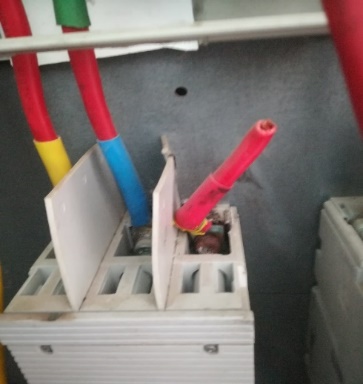 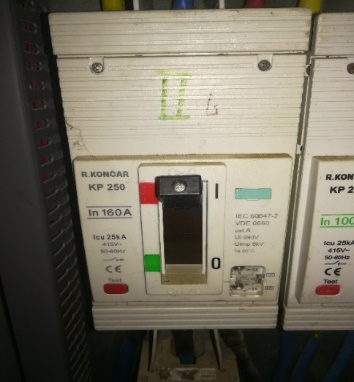 მინაერთი N16: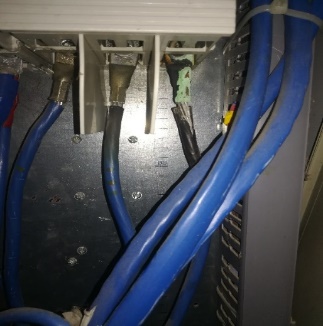 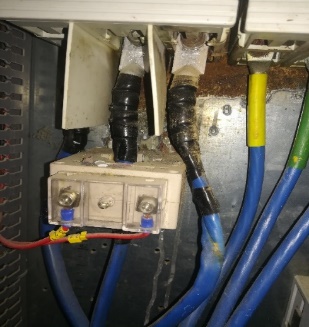 მინაერთიNმინაერთის დასახელებადეფექტის სახეობასამუშაოს მოცულობამასალა დასახელებაგანზომრაოდენობა15საკუთარი მოხმარება 0,4კვდაზიანებულია ავტომატური ამომრთველი 160ა, გაზრდილია მტყუნებების რაოდენობაშესაცვლელია ავტომატური ამომრთველი 160აავტომატური ამომრთველი 0,4 კვ. 160აცალი215საკუთარი მოხმარება 0,4კვ0,4 კვ. სპილენძის კაბელს აღენიშნება დეფექტები.შესაცვლელია სპილენძის მრავალჟილა კაბელიკაბელი სპილენძის მრავალჟილა NYY 1/50 მმ2 მეტრი2015საკუთარი მოხმარება 0,4კვ0,4 კვ. სპილენძის კაბელს აღენიშნება დეფექტები.შესაცვლელია სპილენძის მრავალჟილა კაბელიკაბელი სპილენძის მრავალჟილა NYY 4/35 მმ2 მეტრი15015საკუთარი მოხმარება 0,4კვდეფექტური კაბელების შეცვლისას საჭიროა დამაბოლოებლების გაკეთებაკაბელის დამაბოლოებელი ბუნიკი 50  მმ2 .ცალი5015საკუთარი მოხმარება 0,4კვკაბელების მონტაჟის დროს აუცილებელია მათი გარჩევა ფაზებად და ნეიტრალად0,4 კვ კაბელების ფერადი რეიხემი: წითელი, ყვითელი, ლურჯი და ყვითელ-მწვანემეტრი2 მეტრი თითოეული ფერი. სულ 8 მეტრიმინაერთიNმინაერთის დასახელებადეფექტის სახეობასამუშაოს მოცულობამასალა დასახელებაგანზომრაოდენობა16საკუთარი მოხმარება 0,4კვ0,4 კვ. სპილენძის კაბელს აღენიშნება დეფექტები.შესაცვლელია სპილენძის მრავალჟილა კაბელიკაბელი სპილენძის მრავალჟილა NYY 1/35 მმ2 მეტრი20016საკუთარი მოხმარება 0,4კვსაკუთარი მოხმარების უჯრედები 0,4 კვ. 1 და 2 ჰიდროგენერატორისშესაცვლელია კონტაქტორები250 ამპერიცალი4 ცალი16საკუთარი მოხმარება 0,4კვდეფექტური კაბელების შეცვლისას საჭიროა დამაბოლოებლების გაკეთებაკაბელის დამაბოლოებელი ბუნიკი 35  მმ2.ცალი2016საკუთარი მოხმარება 0,4კვკაბელების მონტაჟის დროს აუცილებელია მათი გარჩევა ფაზებად და ნეიტრალად0,4 კვ კაბელების ფერადი რეიხემი: წითელი, ყვითელი, ლურჯი და ყვითელ-მწვანემეტრი2 მეტრი თითოეული ფერი. სულ 8 მეტრი